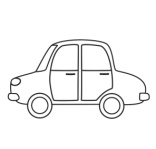 A, A, AJAN OBIRA JABOLKA,ANA Z NJIMI SE SLADKA.A ___________________________________________________________